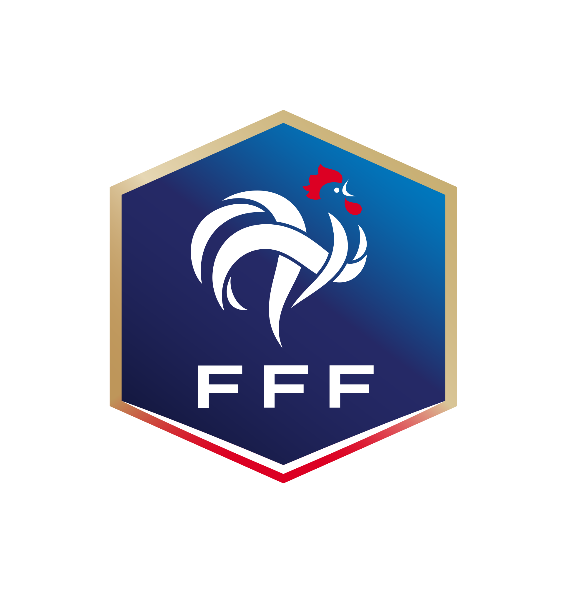 RAPPORT PROJET CLUBCFF4NOM DU STAGIAIRE ------------------Rappel : Votre rapport projet club devra comporter 20 à 30 pages hors annexes faisant apparaitre votre démarche projet allant du diagnostic jusqu’à l’évaluation et les perspectives d’évolution.La ou les actions auront été réalisées avant l’épreuve certificative.SOMMAIREIntroductionPrésentation du stagiaire (cursus scolaire, professionnel, sportif…etc)Statut (salarié/bénévole) et missions au sein du clubMes objectifs et mon rôle dans le cadre du projet CFF4Ambition ou politique sportive du club (obtenir un label, développer l’offre de pratique, augmenter le niveau de jeu, structurer l’encadrement…)1ère partie : Diagnostic du clubA. La carte d’identité de mon clubNom et logo du clubSite internet du club et page facebookLes Valeurs du clubL’état civil du club : date de création, couleurs du club, n° affiliation FFF, N° Déclaration Etablissement APS Jeunesse et sport, club uni ou omnisport, nombre total de licenciés, niveau de compétition le plus élevéComposition du bureau : président, secrétaire, trésorierLes infrastructures :Le club house Les terrains (synthétique, gazonne, stabilisé…)Les vestiairesLes équipements complémentaires disponibles (gymnase, fosse, plaine de jeu, terrain de tennis-ballon…)B. Le diagnosticEn partant d’une analyse globale de sa structure, il en ressort un diagnostic composé des points forts et des freins au développement.Vous allez effectuer votre diagnostic en vous appuyant sur des outils (autodiagnostic footclubs,…), des méthodes pour recueillir un maximum d’informations (enquêtes, données chiffrées,…) en lien avec les 4 dimensions du projet club (associatif, sportif, éducatif, encadrement et formation).Vous utiliserez les labels (jeunes, féminins, futsal…) pour argumenter l’analyse de votre club. Ces données ou ces statistiques vous permettrons ensuite de définir des axes d’amélioration, des priorités structurantes…LE PROJET ASSOCIATIFRecueil des données du projet associatifAnalyse des données :Points forts / Opportunités  Points faibles / MenacesAxes d’amélioration possiblesActions envisagéesLE PROJET SPORTIFRecueil des données du projet sportif Analyse des données :Points forts / OpportunitésPoints faibles / MenacesAxes d’amélioration possibles Actions envisagéesLE PROJET EDUCATIFRecueil des données du projet éducatifAnalyse des données :Points forts / OpportunitésPoints faibles / MenacesAxes d’amélioration possibles Actions envisagéesLE PROJET ENCADREMENT ET FORMATIONRecueil des données du projet encadrement et formationAnalyse des données Points forts / Opportunités Points faibles / MenacesAxes d’amélioration possibles Actions envisagéesNB : l’ensemble des informations peut être présenté sous une forme libre : tableaux, schémas, diagrammes, synthèses écrites…5. SYNTHESE DU DIAGNOSTIC, AXES D’AMELIORATION ET ACTIONS ENVISAGEES2ème partie : élaboration du projetA. Présentation du projetVotre projet portera sur un des trois volets ci-dessous du projet club :Le projet associatifLe projet éducatifLe projet sportif uniquement sur l’objectif général « développer l’offre de pratiques ».Expliquez-en quoi il va être structurant ou utile pour le club.A partir des objectifs généraux, le projet doit porter sur des axes d’amélioration pour envisager des actions possibles mais structurantes pour le club.B. Le plan d’actionsEn priorisant vos actions, construisez le plan d’action nécessaire pour atteindre l’action / l’objectif final (échéancier ou planning ou tableau de bord…)C. La Fiche Action Intermédiaire (voir modèle)C’est votre feuille de route : Pourquoi ? Quoi ? Qui ? Quand ? Comment ?Rédiger autant de fiches d’actions que d’étapes nécessaires à l’aide de la fiche modèle (intitulé et résumé de l’action, date de l’action, public concerné, tâches à accomplir, moyens matériels…etc.) pour arriver à l’action / l’objectif final.Pour chaque étape, expliquez brièvement le déroulement de l’action menée.D. La Fiche Action Finale (voir modèle)La fiche d’action finale est la résultante du plan d’actions menée et des étapes intermédiaires…Après avoir établi le plan budgétaire, trouver les ressources nécessaires pour réaliser l’action (ressources…) Réfléchir sur le plan de communication (interne et externe) et la validation de votre action (président, trésorier, directeur sportif…)3ème partie :Evaluation du projet et perspectives d’évolutionA. Evaluation des actions menéesL’évaluation mesure et vérifie que les objectifs généraux sont atteints. Il conviendra donc de mesurer l’impact de l’action dans le cadre plus global du projet.Vous devez créer vos propres outils d’évaluation (fiche, tableau…) et présenter des indicateurs mesurables (entretien, questionnaire de satisfaction, nombre de personnes ou label FFF…etc) avant et après la réalisation du ou des actions envisagées.B. Bilan et perspectives d’évolution du projet / de l’actionFaire le bilan en rapport avec la synthèse du diagnostic. Y a-t-il eu des progrès, une amélioration de l’objectif général ?Faire apparaitre les difficultés / les réussites rencontrées dans la conduite du projet.Envisager l’évolution du projet / de l’action à court et/ou moyen terme.Attestation de stage pédagogiqueNous soussignons Madame, Monsieur……………………………………………………..PRESIDENT DU CLUB DE …………………………………………………………………Et Madame, Monsieur ………………………………………………………………………Tuteur du stagiaire Certifient que M………………………………………………………………………………..A EFFECTIVEMENT REALISE L’ACTION / LE PROJET INTITULE :…………………………………………………………………………………………………Période de réalisation : …………………………………………………………CORRESPONDANT A 97 heures de stage dans le clubPrésident du club 			Cachet du Club		        Tuteur du stagiaireNom et Signature							        Nom et Signature	Attestations de Formation du CFF4Insérer ici, vos attestations de formation des 2 modules du CFF4 :Module Projet AssociatifModule Projet Educatif et Sportif5ème partie : documents annexesArticles de presse sur l’actionCompte rendus de réunionsSupports de communicationTout autre document qui viendrait justifier la réalisation de votre projet : factures, mails, réservations de salle…Objectifs générauxPoints PositifsPoints négatifsAxes d’amélioration Actions envisagéesPROJET ASSOCIATIFNiveau label (date et nbre de points initiaux)Pouvoir d’attractionPROJET ASSOCIATIFNiveau label (date et nbre de points initiaux)Qualité d’accueilPROJET ASSOCIATIFNiveau label (date et nbre de points initiaux)Pouvoir de FidélisationPROJET ASSOCIATIFNiveau label (date et nbre de points initiaux)Environnement du clubPROJET SPORTIFNiveau label (date et nbre de points initiaux)Participation aux compétitions et normes d’entrainementPROJET SPORTIFNiveau label (date et nbre de points initiaux)Organisation technique et méthodes pédagogiquesPROJET SPORTIFNiveau label (date et nbre de points initiaux)Les différentes offres de pratiquePROJET EDUCATIFNiveau label (date et nbre de points initiaux)Structuration et organisation PROJET EDUCATIFNiveau label (date et nbre de points initiaux)Déploiement du Programme Educatif Fédéral (P.E.F.)PROJET EDUCATIFNiveau label (date et nbre de points initiaux)Affichage, communication et promotion du P.E.F.PROJET ENCADREMENT ET FORMATIONNiveau label (date et nbre de points initiaux)Nombre d’encadrants et niveau de qualificationPROJET ENCADREMENT ET FORMATIONNiveau label (date et nbre de points initiaux)Formation et fidélisation de l’encadrement